. CARE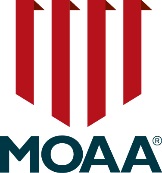 Name: Email:  Phone:Address:Branch of Service: Status: Rank at exit: Educational Attainment: City, State, Zip					     Current Employer: 				Complete all and email to: pvacho@veteransbridgehome.org AND rbmorgan943@aol.com Mentor		What areas below can you assist in?Protégé 	What areas below do you need assistance in?  Please select five (5) max.[  ] Improve résumé and interview skills[  ] Understand the language and culture of Corporate America[  ] Translate military background to the corporate world[  ] Build a network of professionals[  ] Identify which career fields best suit my skills, interests and experience[  ] Refine civilian career goals and professional ambitions[  ] Learn about career opportunities in one specific industry[  ] Obtain a job[  ] Obtain an internship[  ] Understand how to advance at current job[  ] Enhance relationships with managers, peers, direct reports and/or fellow students[  ] Determine how to navigate a performance review[  ] Cultivate public speaking, communication and presentation skills[  ] Develop my leadership or management skills[  ] Discuss work/life balance[  ] Determine if I should go back to school or pursue higher education[  ] Learn about certifications that will increase my marketability[  ] Make sure I am on the right path toward my desired career after I obtain my degree[  ] Create a long-term career plan[  ] Learn how to start or expand my own business(For Mentee only) What are your top three objectives from the list above?1:2:3: